Publicado en  el 14/03/2017 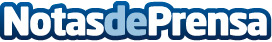 LoanBook supera una ronda de finançament de mig milió d'euros amb CrowdcubeLa FinTech catalana, plataforma de crowdlending, ha superat els 500.000 euos en una ronda de finançament amb la plataforma de crowdequity CrowdcubeDatos de contacto:Nota de prensa publicada en: https://www.notasdeprensa.es/loanbook-supera-una-ronda-de-financament-de Categorias: Cataluña http://www.notasdeprensa.es